Профилактика азартных игр у несовершеннолетнихИсследователями доказано, что алкогольная, наркотическая и игровая зависимости имеют много общих признаков и механизмов возникновения и развития (В.Зайцев, П.Мунтян, Б.Лабковский, М.С Иванов, Л К Фортова и др.). Однако проведенный анализ позволяет нам констатировать факт, что в настоящий момент еще недостаточно изучены последствия формирования игровых зависимостей у подростков, блокирующих механизмы развития социально значимой личности, не исследованы условия педагогической профилактики данных зависимостей в общеобразовательном учреждении, отсутствуют достаточно эффективно работающие профилактические программы. Азартными считаются игры, в которых выигрыш полностью или в значительной степени зависит не от искусства играющих, а от случая. Азартные игры связаны не только с многочисленными неблагоприятными межличностными финансовыми, криминальными и психиатрическими последствиями, но и с опасностями ранней сексуальной жизни, например беременностью. Азартные игры провоцируют у подростков повышение сексуальной активности. Эту закономерность выявили ученые из США при исследовании темнокожих подростков имеющих пристрастие к азартным играм в начальной школе. Предыдущие исследования на аналогичную тему уже продемонстрировали, что существует связь между азартными играми и проблемами поведения подростков. Нарушение поведения детей зависит от незрелости, несформированности личности, обусловлено сложным взаимодействием биологического фактора, резидуально-органической церебральной недостаточности и социального фактора. В настоящее время с повсеместным распространением игровых автоматов проблема зависимости не только подростков, но и взрослых людей стала ещё более актуальной. Расстройство поведения у подростков определяется такими качествами, как ложь, воровство, вандализм, импульсивность, злоупотребление психоактивными веществами, а также словесной и физической агрессией, жестокостью по отношению к людям и домашним животным. Результаты анализа также продемонстрировали, что 89% подростков, играющих в азартные игры, вступали в сексуальные связи до 18 лет, причем у 9% опрошенных были случаи заболеваний, передающихся половым путем. Доктор Сильвия Мартинс (Silvia Martins) комментируя эти данные отметила, что есть определенно связь между азартными играми, ранним наступлением половой жизни и повышенной сексуальной активностью. Причины возникновения компьютерной зависимости могут быть различными: отсутствие или недостаток общения и теплых эмоциональных взаимоотношений в семье; отсутствие у ребенка серьезных увлечений, интересов, хобби, привязанностей, не связанных с компьютером; неумение ребенка налаживать желательные контакты с окружающими, отсутствие друзей; общая неудачливость ребенка, пожалуй, наиболее распространенная причина формирования компьютерной зависимости. Основные признаки формирования зависимости от компьютерных игр: нежелание отвлечься от игры с компьютером; раздражение при вынужденном отвлечении; неспособность спланировать окончание игры, определить временные рамки нахождения за компьютером; забывчивость о домашних делах и учебе в ходе игры на компьютере; пренебрежение собственным здоровьем, гигиеной и сном в пользу проведения большего количества времени за компьютером; злоупотребление кофе и другими подобными психостимуляторами; готовность удовлетворяться нерегулярной, случайной и однообразной пищей, не отрываясь от компьютера; угрозы, шантаж в ответ на ограничение или запрет игры на компьютере. Общеобразовательные учреждения обладают большими потенциальными возможностями для профилактической работы в рассматриваемом направлении. Однако сегодня эта деятельность затруднена в силу отсутствия у педагогов четкого представления об особенностях возникновения и развития у подростков игровых зависимостей, недостаточности знаний форм и методов ведения педагогической профилактики, умений определять и создавать условия для ее эффективного осуществления в общеобразовательной школе. Изменить ситуацию, на наш взгляд, может разработка и практическое применение комплексных программ педагогической профилактики игровых зависимостей у подростков.В настоящее время в школах, по мнению Л.И. Колесниковой (Россия) имеются программы по профилактике игровой зависимости для подростков 15-16 лет. Программа состоит из нескольких модулей: 1. Молодые игроки. 2. Полоса везения. 3. Ожидаемый результат. Старшеклассники прослеживают все ступени, по которым спускаются вниз к проблемной игровой зависимости: Сначала победа дает тебе «кайф», ты возвращаешься за еще большей «дозой», ты уже не замечаешь денежные потери или оправдываешь их временным невезением, жизненные трудности и проблемы тебя уже не волнуют. Затем, начинаешь чувствовать вину, тебе не везет, ты «лузер», начинают преследовать денежные потери, берешь деньги в долг, чтобы продолжить игру, ставишь уже большие суммы на кон игры, ты продолжаешь думать, что ты еще сможешь выиграть в следующий раз. Ты все еще думаешь, что ты сможешь отыграть хоть какую-то сумму, чтобы отдать долги, но терпишь опять неудачу, ты снова решаешь, где достать деньги, чтобы продолжить игру, но ты уже все варианты использовал, больше брать их негде, остается только последнее - нелегальный способ, ты «увяз по уши», у тебя начинается паника. Все ученики выражают единое мнение, что они бы не хотели оказаться в таком состоянии. Работа с транспарантом «Путешествие назад» дает представление о том, с чего надо начинать возвращение к здоровому образу жизни, и как помочь тому, кто уже на пути к игровой зависимости.В целях профилактики в школах необходимо внедрять в учебно-воспитательный процесс модели педагогической профилактики игровых зависимостей, а также научить несовершеннолетних преодолевать проблемы социальной адаптации, с ориентированием молодых людей на позитивные виды деятельности, альтернативные азартным играм. Сегодня, как показало исследование, наиболее реальными и результативными являются программы педагогической профилактики, организованные на микроуровне, т е включающие работу в ближайшей среде обитания подростков - в семье, школе, в пи - группах Профилактическая работа по превенции или исправлению форм игровых аддикций на мезоуровне (действующая на уровне региона) или на макроуровне (рассматриваемая в рамках государства) нуждается в создании и развитии научно - исследовательской теоретической и практической базы, которая послужит основой для проведения комплексных мер на уровне национальных проектов и программ.Тщательный анализ данной проблемы позволил сформулировать правила компьютерной безопасности: время на игру следует ограничивать (для детей 6-7 лет - 10 мин, 8- 11 лет - 15-20 мин, для старшеклассников - до З0 мин в день); нельзя играть перед сном, сразу после еды и, разумеется, вместо сна, подвижных игр, помощи по дому, не сделанных уроков и даже просто прогулки на улицы; нужно контролировать содержание игры (исключать сюжеты с насилием, жестокостью, сексуальной распущенностью, нездоровым азартом, оккультно-сатанинскими и прочими нравственно отрицательными темами). В целях профилактики развития зависимости к азартным играм мы рекомендуем родителям и взрослым лицам: Проявляйте внимание к развитию интересов и склонностей ребенка, поощряйте его творческие начинания. Следите за тем, чтобы ребенок должное время уделял физическим нагрузкам. Корректно используйте право взрослого на запрет, т.к. «запретный» плод всегда сладок». Поощряйте интерес ребенка к посещению секций и кружков.Тест на интернет-зависимость (С.А. Кулаков) Ответы даются по 5 – балльной шкале: 1 – очень редко 2 – иногда 3 – часто 4 – очень часто 5 – всегда Вопросы. 1. Как часто вы обнаруживаете, что задержались в сети дольше, чем задумывали? 2. Как часто вы забрасываете свои домашние обязанности для того, чтобы провести больше времени в сети? 3. Как часто вы предпочитаете развлечения Интернета близости с вашим партнером? 4. Как часто вы строите новые отношения с друзьями по сети? 5. Как часто ваши знакомые жалуются по поводу количества времени, которое вы проводите в сети? 6. Как часто от времени, проведенного в сети, страдает ваше образование и работа? 7. Как часто вы проверяете свою электронную почту, прежде чем заняться чем-то другим? 8. Как часто страдает ваша эффективность или продуктивность в работе из-за использования вами Интернета? 9. Как часто вы сопротивляетесь и секретничаете, когда вас спрашивают о том, что вы делали в сети? 10. Как часто вы отодвигаете на второй план неприятные мысли о своей жизни, заменяя их успокаивающими мыслями об Интернете? 11. Как часто вы обнаруживаете у себя предвкушение следующего выхода в сеть? 12. Как часто вы боитесь, что жизнь без Интернета станет скучной, пустой и безынтересной? 13. Как часто вы огрызаетесь, кричите, или действуете раздраженно, если что-то беспокоит вас, когда вы находитесь в сети? 14. Как часто вы теряете сон из-за поздних ночных сеансов в сети? 15. Как часто вы чувствуете, что поглощены Интернетом, когда не находитесь в сети, или воображаете, что вы там? 16. Как часто вы замечаете свои слова "еще пару минут...", когда находитесь в сети? 17. Как часто вы пытаетесь урезать свое время пребывания в сети и терпите неудачу? 19 18. Как часто вы пытаетесь скрыть количество времени, проведенного вами в сети? 19. Как часто вы выбираете провести больше времени в сети вместо того, чтобы встретиться с людьми? 20. Как часто вы чувствуете подавленность, плохое настроение, нервничаете, когда вы не в сети, что вскоре исчезает, стоит вам выйти в Интернет снова?    При сумме баллов 50 – 79 стоит учитывать серьезное влияние сети на вашу жизнь. Если сумма баллов 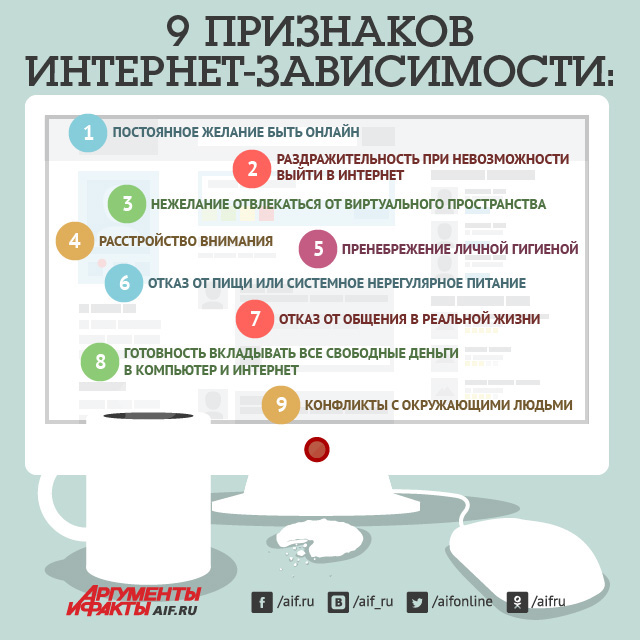 